如何检测医用膏药贴剂的初粘性对医用膏药贴剂的初粘性测试方法医用膏药贴剂这样检测初粘性 患者体验度才好摘要：膏药贴剂作为中医源远流长的一种外治方法，至今依然是治疗风寒湿痹、疮疖、消肿痛等病症的主流，且由于使用方便、见效迅速、无任何毒副作用等优点深受大众的信赖，尤其是中老年人。      众所周知，膏药贴剂是采用植物油和动物油加药熬成的胶状物质，涂在布、纸或皮的一面，能够较长时间的贴在病人的患处。然而，膏药贴剂的初粘性直接影响着患者的舒适体验度，粘性太大对皮肤不好，粘性太小又很容易脱落，因此，对膏药贴剂初粘性的检测是各大生产厂家不可忽视的重要问题。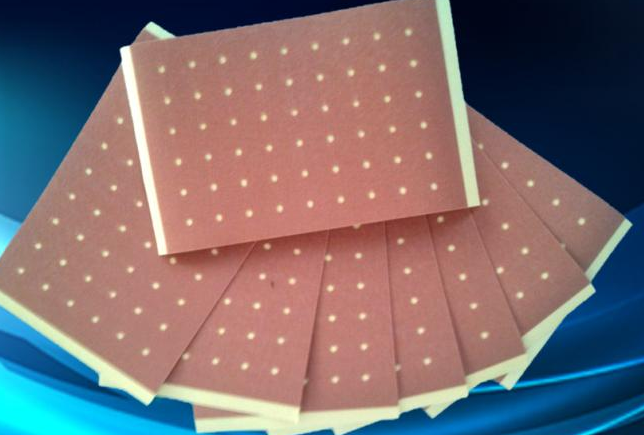 关键词：医用膏药，膏药贴剂，药典初粘，初粘力测试，药典贴膏剂粘附力测定仪器、膏药贴剂初粘性检测仪检测仪器：济南赛成自主研发的CZY—G初粘性测试仪执行标准：《中国药典》2015年版 粘附力测定法第四法（粘着力的测定）正文：初粘性是指物体和压敏胶带粘性面之间以微小压力发生短暂接触时，胶粘带对物体的粘附作用。膏药贴剂作为直接接触人体皮肤的一种外用药，其粘性的大小将直接影响患者的舒适体验度，因此，检测膏药贴剂的初粘性十分有必要。      目前，市场上检测膏药贴剂初粘性的仪器有很多，价位不等的同时，质量也良莠不齐。不少商家因贪图一时的便宜，购回明显低于市场价的初粘性测试仪，致使在后期的操作使用过程中频频出现问题，对膏药贴剂的粘性测试也不准确，产品投入市场后反响效果很差，厂家在丢失信誉的同时，经济损失也严重，可谓因小失大。所以对生产厂商来说，选择一款专业而精准的初粘性测试仪非常重要。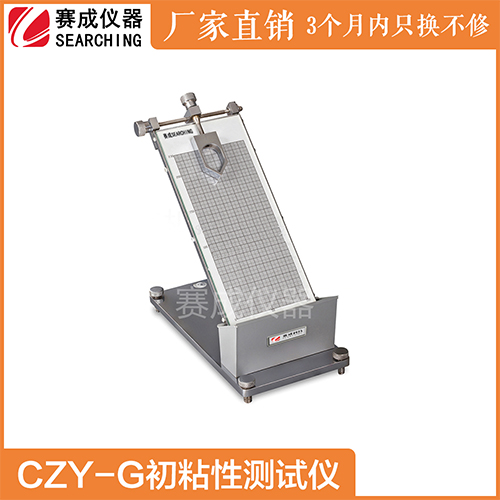      为响应各大厂商的需求，济南赛成电子科技有限公司自主研发了“CZY—G初粘性测试仪”， 在一如既往地确保产品质量的前提下，价格又处于亲民型的中等水平，真正是一款性价比高、测试精准的仪器。自研发上市以来，现已经过上千名客户的检验，无论是性能还是操作上都趋于完美，备受市场的好评与信赖。     为方便大家进一步了解“CZY—G初粘性测试仪”，济南赛成特将部分技术参数公布如下，希望对大家起到有价值的参考。技术指标:可调倾角： 0-60°台面宽度： 120mm试区宽度： 80mm标准钢球： 1/29-1英寸 药典46枚钢球外形尺寸： 140mm（B）×320mm（L）×180mm（H）重量： 13 kg应用范围：胶粘制品,适用于各种胶粘类制品的初粘性测试，如压敏胶带、医用贴剂、不干胶标签、保护膜等。目前，该设备已满足多项国家标准：GB 4852、YY/T0148，方便用户根据不同的标准对产品进行测试和生产，真正属于一次投资，终身享利的仪器，而且济南赛成售后承诺：一旦出现任何质量问题，三个月内只换不修，1年质保，终生快捷服务。对于一款合格的膏药贴剂，初粘性只是其中的一项检测指标，此外还应有持粘性、剥离力、粘着力等指标的检测。济南赛成自创建十余年来，独立自主研发了近百款仪器，可以同时满足客户对同一产品的不同检测指标，大大提升了工作效率。作为一家集研发、生产、销售、培训、服务为一体的高新技术企业，济南赛成一直致力于为全球客户提供专业的测试仪器和解决方案。更多关于仪器方面的问题，请直接致电济南赛成科技。实力成就专业，专业铸就品牌，赛出品质，成就未来，持之以恒的坚持背后是成千上万客户的支持与信赖，我们欢迎您的来电，更期待与您的诚挚合作！